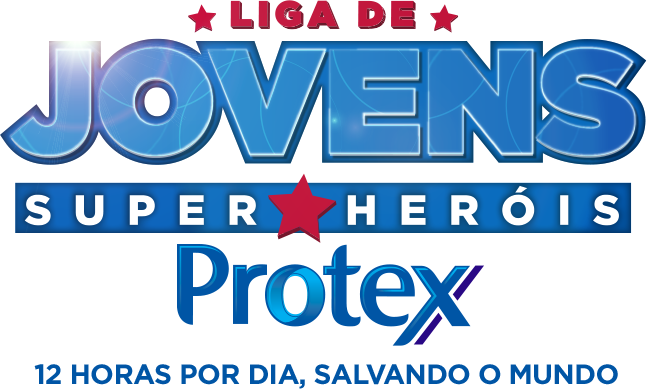 Protex apoia a Corrida e Passeio Circuito Caixa Rios e Ruas 2015 Por meio de parceria, Protex estará presente no evento que estimula prática de exercícios e conscientizaçãoProtex, marca líder do mercado de sabonetes* e sinônimo de proteção, apoia a primeira etapa da Corrida (6k) e Passeio (4k) Circuito Caixa Rios e Ruas 2015, no próximo dia 23 de agosto. O circuito, dividido em três etapas, estimula a prática de exercícios e atividade física, além de trazer uma conscientização sobre realidade provocada pelo crescimento desordenado da cidade que soterrou milhares de quilômetros de cursos d’água. Nos trajetos haverá placas de sinalização indicando a localização dos rios invisíveis e mensagens educativas em relação à importância da preservação da qualidade da água.Os participantes receberão, no kit da corrida, uma amostra do novo sabonete antibacteriano Protex Complete 12®, que elimina 99,9% das bactérias¹ e oferece 12 vezes mais proteção², além de proporcionar 12 horas de cuidado para a pele³. O apoio ao evento Rios e Ruas está relacionado à qualidade de vida e bem-estar, valores que Protex compartilha e acredita por meio da oferta de produtos voltados à proteção e cuidado com a pele.A primeira etapa acontece no próximo dia 23, com largada às 7 horas, no Jardim Zoológico e Jardim Botânico (Nascentes do rio Ipiranga).Para Informações e inscrições, acesse www.mostrarioseruas.com.br*Fonte: Nielsen Retail Index. Participação de Mercado em Valor – TT. Brasil INA + INFC – Sólidos+Líquidos – YTD Jun’15
1 Bactéria testada: E. Coli2 12x mais proteção vs. Um sabonete comum em barra sem elemento antibacteriano. Bactéria testada: S. Aureus.3 Para sabonete em barra, sabonete líquido para o corpo e refil. Bactéria testada: S. aureus
Sobre ProtexProtex está presente há cerca de 30 anos no mercado brasileiro, sempre ao lado da família brasileira quando o assunto é proteção. A marca conta com uma linha completa de produtos antibacterianos dermatologicamente testados. Sua exclusiva fórmula antibacteriana elimina 99,9% das bactérias e cria uma barreira protetora que evita a proliferação das bactérias.A fim de contribuir para as boas práticas de saúde, Protex possui o programa “Mãos Limpas, Boa Saúde”, que leva educação para as pessoas sobre a importância da correta higienização das mãos na prevenção de doenças. Mais de 20 milhões de crianças em mais de 20 países já foram impactadas pelo programa.Sobre COLGATE-PALMOLIVEA Colgate-Palmolive é uma companhia global presente em mais de 179 países e 32 territórios de todo o mundo. Presente no Brasil desde 1927, a empresa investe no desenvolvimento constante de tecnologia para atender as necessidades de consumo em seus locais de atuação. No Brasil, a Colgate-Palmolive foca seus negócios nas áreas de Higiene Oral e Pessoal, Limpeza do Lar e Nutrição Animal, oferecendo qualidade de vida aos seus consumidores, por meio de produtos como: cremes e escovas dentais, sabonetes em barra e líquidos, xampus e condicionadores, produtos de limpeza e pet food.Serviço de Atendimento ao Consumidor Colgate-PalmoliveSAC 0800-703772
Informações à Imprensa:Burson-Marsteller BrasilStephani Becker | 11 3094-2440 | stephani.becker@bm.comEster Ferreira | 11 3094-2258 | ester.ferreira@bm.comLuis Sorroche| 11 3094-2271 | luis.sorroche@bm.com	Rodrigo Santos | 11 3040-2413 | rodrigo.santos@bm.comFabiana Delgado | fabiana.delgado@bm.com